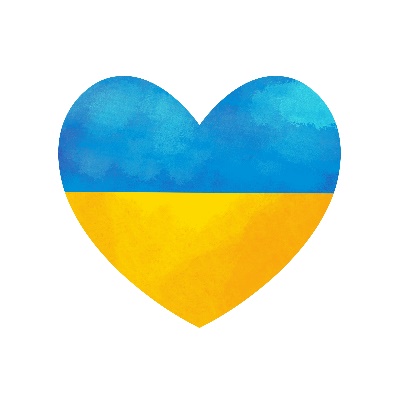 Шановні українці, ласкаво просимо сюди.Dear Ukrainians, You are welcome here.Церковне Служіння Church Service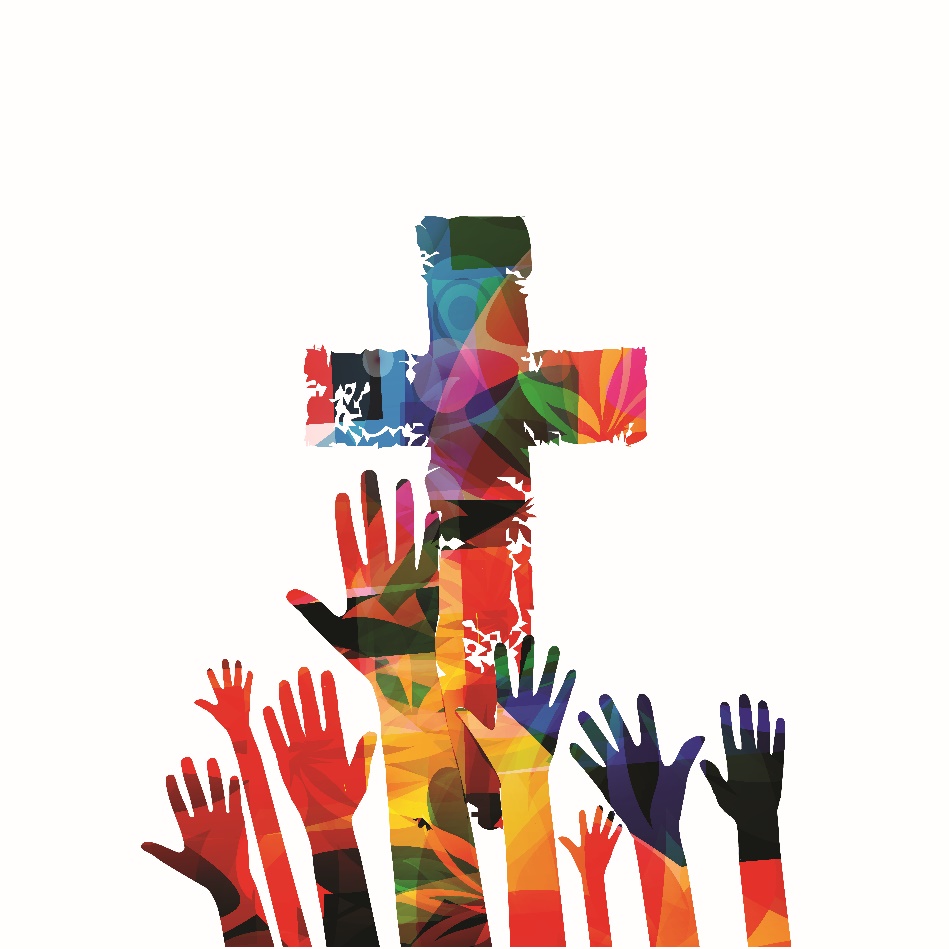 Понеділок @ MondayШановні українці, ласкаво просимо сюди.Dear Ukrainians, You are welcome here.Церковне Служіння Church ServiceВівторок @ TuesdayШановні українці, ласкаво просимо сюди.Dear Ukrainians, You are welcome here.Церковне Служіння Church ServiceСереда @ WednesdayШановні українці, ласкаво просимо сюди.Dear Ukrainians, You are welcome here.Церковне Служіння Church ServiceЧетвер @ ThursdayШановні українці, ласкаво просимо сюди.Dear Ukrainians, You are welcome here.Церковне Служіння Church ServiceП'ятниця @ FridayШановні українці, ласкаво просимо сюди.Dear Ukrainians, You are welcome here.Церковне Служіння Church ServiceСубота @ SaturdayШановні українці, ласкаво просимо сюди.Dear Ukrainians, you are welcome here.Церковне Служіння Church ServiceНеділя @ Sunday